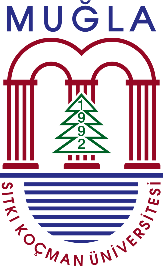 T.C.MUĞLA SITKI KOÇMAN ÜNİVERSİTESİ SPOR BİLİMLERİ FAKÜLTESİ DEKANLIĞINA2022 - 2023 Eğitim-Öğretim Yılı Özel Yetenek Sınavına  ................ aday numarası ile katıldım. SÖP belgesi yüklediğim branş ..........................................’dır. Özel Yetenek Sınavı İlan Metninde yer alan tabloya göre .................. puan almam gerekirken ........................... puan açıklanmıştır.İtiraz Ücreti (250 TL) Muğla Sıtkı Koçman Üniversitesi Strateji Geliştirme Dairesi Başkanlığı’nın Ziraat Bankası Muğla Şubesi’nde bulunan TR83 0001 0002 0135 7582 0850 36 IBAN numaralı Çeşitli Gelirler Hesabına Banka Şubesinden / İnternet Bankacılığı üzerinden açıklama kısmında Adı Soyadı, T.C. kimlik numarası ve Spor Bilimleri Fakültesi yazılarak yatırılmış olup dekont ekte sunulmuştur. SÖP belgelerimin tekrar incelenmesini ve değerlendirmesinin Özel Yetenek Sınavı İlan Metninde yer alan tabloya göre yeniden yapılması hususunda gereğini arz ederim. ..….../.……/202….Eki: İtiraz ücreti dekontuAdı Soyadı	: Aday  No       :    İmza	:Özel Yetenek Sınavı SÖP İtiraz DilekçesiADAYINAdı Soyadı:……………………………………………………………..T.C. Kimlik No:……………………………………………………………..GSM No:……………………………………………………………..Branş:……………………………………………………………..Açıklanan SÖP Puanı                                                        :……………………………………………………………..Talep edilen SÖP Puanı:……………………………………………………………..